SUPPLEMENTARY MATERIALBiological activities of organic extracts of four Aureobasidium pullulans varieties isolated from extreme marine and terrestrial habitatsTanja Botić 1, Marjetka Kralj Kunčič 2, Kristina Sepčić 3, Urška Batista 4, Polona Zalar 3, Željko Knez 1 and Nina Gunde-Cimerman 3,5,*1	Laboratory for Separation Processes and Product Design, Faculty of Chemistry and Chemical Engineering, University of Maribor, Smetanova 17, 2000 Maribor, Slovenia; e-mails: tanja.botic@um.si; zeljko.knez@um.si2	Tovarna Sanitetnega Materiala d.d. (TOSAMA), Šaranovičeva 35, 1230 Domžale, Slovenia; e-mail: marjetka.kralj@tosama.si3	Department of Biology, Biotechnical Faculty, University of Ljubljana, Večna pot 111, 1000 Ljubljana, Slovenia; e-mails: kristina.sepcic@bf.uni-lj.si; polona.zalar@bf.uni-lj.si4	Faculty of Medicine, Institute for Biophysics, University of Ljubljana, Lipičeva 2, 1000 Ljubljana, Slovenia; e-mail: urska.batista@mf.uni-lj.si5	Centre of Excellence for Integrated Approaches in Chemistry and Biology of Proteins, Jamova 39, 1000 Ljubljana, Slovenia*Corresponding author. Tel: +386 13203388; fax: +386 12573390. E-mail: nina.gunde-cimerman@bf.uni-lj.siAbstract: We report on the screening for biological activities of organic extracts from seven strains that represent four varieties of the fungus Aureobasidium pullulans, i.e. A. pulluans var. melanogenum, A. pullulans var. pullulans, A. pullulans var. subglaciale and A. pullulans var. namibiae. We monitored hemolysis, cytotoxicity, antioxidant capacity, and growth inhibition against three bacterial species. The hemolytic activity of A. pullulans var. pullulans strain, EXF-150, was due to five different hemolytically active fractions. Extracts from all of the other varieties contained at least one hemolytically active fraction. Short-term exposure of cell lines to these hemolytically active organic extracts resulted in more than 95% cytotoxicity. Strong antioxidant capacity, corresponding to 163.88 µg ascorbic acid per gram total solid, was measured in the organic extract of the strain EXF-3382, obtained from A. pullulans var. melanogenum, isolated from the deep sea. Organic extracts from selected varieties of A. pullulans showed weak antibacterial activities. Table S1. Retention factors following TLC separation of the chloroform and methanol extracted fractions from the A. pullulans varieties. The metabolites that showed hemolytic activity are marked in bold. MEA: malt extract agar; MEA+10% NaCl: malt extract agar with the addition of 10% NaCl.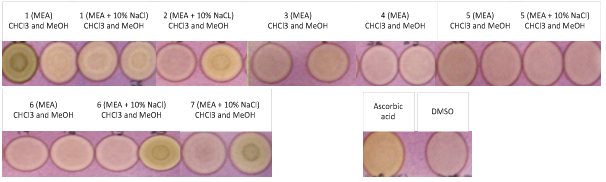 Figure S1. Bioautographic method for antioxidant capacity determination. The DMSO-dissolved organic extracts of the selected A. pullulans varieties containing metabolites with the potential to scavenging DPPH, appear as yellow spots against a purple background, and are compared to the positive control (ascorbic acid; c = 1.67 mg/mL), which has well-defined antioxidant activity. The solvent (DMSO) was used as the negative control.Table S2. Details of the A. pullulans varieties used in the present study. NG: no growth was observed; MEA: malt extract agar; MEA+10% NaCl: malt extract agar with the addition of 10% NaCl.Table S3. Total solids of the organic extracts obtained from the Aureobasidium varieties, as dissolved in DMSO. MEA: malt extract agar; MEA+10% NaCl: malt extract agar with addition of 10% NaCl.Figure S2. Schematic presentation of the experimental set-up used in the present study.VarietyGrowth mediumSolventTLC retention factor (Rf) of the separated fractions TLC retention factor (Rf) of the separated fractions TLC retention factor (Rf) of the separated fractions TLC retention factor (Rf) of the separated fractions TLC retention factor (Rf) of the separated fractions TLC retention factor (Rf) of the separated fractions TLC retention factor (Rf) of the separated fractions TLC retention factor (Rf) of the separated fractions TLC retention factor (Rf) of the separated fractions TLC retention factor (Rf) of the separated fractions TLC retention factor (Rf) of the separated fractions TLC retention factor (Rf) of the separated fractions TLC retention factor (Rf) of the separated fractions TLC retention factor (Rf) of the separated fractions TLC retention factor (Rf) of the separated fractions TLC retention factor (Rf) of the separated fractions TLC retention factor (Rf) of the separated fractions A. pullulans var. melanogenum EXF-924MEACHCl30.010.030.050.180.390.510.560.670.80A. pullulans var. melanogenum EXF-924MEAMeOH0.080.350.400.460.600.640.680.760.83A. pullulans var. melanogenum EXF-924MEA+10% NaClCHCl30.010.020.050.380.660.78A. pullulans var. melanogenum EXF-924MEA+10% NaClMeOH0.020.070.630.780.85A. pullulans var. melanogenum EXF-3382MEA+10% NaClCHCl30.240.270.290.450.490.670.780.85A. pullulans var. melanogenum EXF-3382MEA+10% NaClMeOH0.140.250.290.310.430.490.530.620.640.810.87A. pullulans var. namibiae  EXF-3398MEACHCl30.100.290.740.86A. pullulans var. namibiae  EXF-3398MEAMeOH0.070.110.320.500.550.710.83A. pullulans var. pullulans  EXF-150MEACHCl30.060.100.140.460.490.560.660.710.790.870.92A. pullulans var. pullulans  EXF-150MEAMeOH0.080.450.510.530.560.700.780.860.91A. pullulans var. pullulans EXF-1668MEACHCl30.010.030.030.060.300.47A. pullulans var. pullulans EXF-1668MEAMeOH0.080.180.300.410.450.470.590.680.790.840.88A. pullulans var. pullulans EXF-1668MEA+10% NaClCHCl30.010.020.050.070.380.460.49A. pullulans var. pullulans EXF-1668MEA+10% NaClMeOH0.070.230.380.440.610.770.83A. pullulans var. subglaciale  EXF-2481MEACHCl30.070.330.440.82A. pullulans var. subglaciale  EXF-2481MEAMeOH0.290.320.460.590.730.830.90A. pullulans var. subglaciale  EXF-2481MEA+10% NaClCHCl30.280.350.410.460.500.540.610.660.780.830.87A. pullulans var. subglaciale  EXF-2481MEA+10% NaClMeOH0.120.170.220.270.340.390.420.450.470.500.510.550.590.630.750.820.87A. pullulans var. subglaciale  EXF-2479MEA+10% NaClCHCl30.140.230.290.450.480.530.580.610.660.740.830.89A. pullulans var. subglaciale  EXF-2479MEA+10% NaClMeOH0.080.110.130.200.310.380.390.410.450.490.550.580.620.690.83VarietyStrain accession No.OriginLiquid growth mediumLiquid growth mediumMEAMEA + 10% NaClAureobasidium pullulans var. melanogenumEXF-924Ponds on sea ice, Svalbard, Kongsfjorden, Norway++EXF-3382Deep sea, 4500 m n depth, JapanNG+Aureobasidium pullulans var. namibiaeEXF-3398Dolomitic marble, Namibia Desert, Africa+NGAureobasidium pullulans var. pullulansEXF-150Hypersaline saltern water, Sečovlje Salterns, Slovenia+NGEXF-1668Glacial ice from sea water, Svalbard, Conwaybreen, Kongsvegen, Norway++Aureobasidium pullulans var. subglacialeEXF-2481Subglacial ice from sea water, Svalbard, Kongsvegen, Norway++EXF-2479Glacial ice from sea water, Svalbard, Kongsvegen, NorwayNG+VarietyGrowth mediumSolventTotal solids (mg/mL)A. pullulans var. melanogenum EXF-924MEACHCl32.32A. pullulans var. melanogenum EXF-924MEAMeOH3.28A. pullulans var. melanogenum EXF-924MEA+10%NaClCHCl31.84A. pullulans var. melanogenum EXF-924MEA+10%NaClMeOH5.24A. pullulans var. melanogenum EXF-3382MEA+10%NaClCHCl30.2A. pullulans var. melanogenum EXF-3382MEA+10%NaClMeOH2.88A. pullulans var. namibiae  EXF-3398MEACHCl30.24A. pullulans var. namibiae  EXF-3398MEAMeOH1.4A. pullulans var. pullulans  EXF-150MEACHCl30.81A. pullulans var. pullulans  EXF-150MEAMeOH0.92A. pullulans var. pullulans EXF-1668MEACHCl30.16A. pullulans var. pullulans EXF-1668MEAMeOH0.08A. pullulans var. pullulans EXF-1668MEA+10%NaClCHCl30.08A. pullulans var. pullulans EXF-1668MEA+10%NaClMeOH0.2A. pullulans var. subglaciale  EXF-248MEACHCl30.24A. pullulans var. subglaciale  EXF-248MEAMeOH1.72A. pullulans var. subglaciale  EXF-248MEA+10%NaClCHCl30.4A. pullulans var. subglaciale  EXF-248MEA+10%NaClMeOH4.44A. pullulans var. subglaciale  EXF-2479MEA+10%NaClCHCl30.32A. pullulans var. subglaciale  EXF-2479MEA+10%NaClMeOH5.72